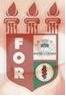 PLANILHA PARA CADASTROS DE LIVROS  BIBLIOTECA MARIA APARECIDA POURCHET CAMPOS        Classificação:      616.314                                   Código:	  3308Cutter:            M827o                                            Data: Turma 2014Autor(s):  Morais, Gabriela Lira Gomes deTitulo:  A odontologia hospitalar na visão da equipe multidisciplinarOrientador(a): Profª. Fabiana Moura da Motta SilveiraCoorientador(a): Edição:  1ª        Editora  Ed. Do Autor     Local:  Recife    Ano:  2014  Páginas:  63Notas:  TCC – 1ª Turma graduação - 2014